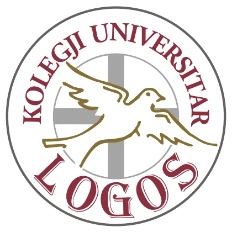 DATA TE RENDESISHME NDRYSHIME TE AFATEVE TE APLIKIMIT DHE REGJISTRIMIT SIPAS UDHËRIT NR. 4 Dt. 30.09.2020VITI AKADEMIK 2020-2021TRANSFERIM STUDIMESH DHE PROGRAM I DYTË NË CIKLIN E PARË DHE  PROGRAMET E INTEGRUARA TE STUDIMEVE TE CIKLIT TE DYTETRANSFERIM STUDIMESH DHE PROGRAM I DYTË NË CIKLIN E PARË DHE  PROGRAMET E INTEGRUARA TE STUDIMEVE TE CIKLIT TE DYTETRANSFERIM STUDIMESH DHE PROGRAM I DYTË NË CIKLIN E PARË DHE  PROGRAMET E INTEGRUARA TE STUDIMEVE TE CIKLIT TE DYTETRANSFERIM STUDIMESH DHE PROGRAM I DYTË NË CIKLIN E PARË DHE  PROGRAMET E INTEGRUARA TE STUDIMEVE TE CIKLIT TE DYTETRANSFERIM STUDIMESH DHE PROGRAM I DYTË NË CIKLIN E PARË DHE  PROGRAMET E INTEGRUARA TE STUDIMEVE TE CIKLIT TE DYTENR.REFERENCA NË UDHËZIMPROCEDURAISHTEBEHET1Kreu IV/1, pika 1,2Aplikim02 - 13 Shtator 202022.10.2020-04.11.20202Kreu IV/1, pika 11Shpallen listat e aplikantëve nga IAL-ja17 Shtator 202006.11.20203Kreu IV/1, pika 12, parag.1Shqyrtohen nga komisioni23 Shtator 202010.11.20204Kreu IV/1, pika 12, parag.2Publikohen listat me renditjen24 Shtator 202011.11.20205Kreu IV/1, pika 14Publikohen listat përfundimtare27 Shtator 202013.11.20206Kreu IV/1, pika 15, fjalia 1Regjistrim07-11 Tetor 202016 -20 Nentor 20207Kreu IV/1, pika 15, fjalia 2Njoftohen kandidatët për kuotat e paplotësuara18 Tetor 202025 Nentor 20208Kreu IV/1, pika 16Dërgohen listat në QSHA15 Nëntor 202015 Dhjetor 2020MASTER PROFESIONAL / MASTER I SHKENCAVE / MASTER I ARTEVEMASTER PROFESIONAL / MASTER I SHKENCAVE / MASTER I ARTEVEMASTER PROFESIONAL / MASTER I SHKENCAVE / MASTER I ARTEVEMASTER PROFESIONAL / MASTER I SHKENCAVE / MASTER I ARTEVEMASTER PROFESIONAL / MASTER I SHKENCAVE / MASTER I ARTEVENr.Referenca në udhëzimProceduraISHTEBEHET1Kreu IV/4, pika 1Aplikim18 Tetor 202006 Nentor 20202Kreu IV/4, pika 2Shpallen listat nga IAL-ja29 Tetor 202014 Nentor 20203Kreu IV/4, pika 4Regjistrim                             13 Nëntor 202016-26 Nentor 20204Kreu IV/4, pika 5Publikohen listat e kandidatëve të regjistruar15 Nëntor 202027 Nentor 20205Kreu IV/4, pika 16Dërgohen listat në QSHA16 Dhjetor 202029 Dhjetor 2020TRANSFERIM STUDIMESH DHE PROGRAM I DYTË NË CIKLIN E  DYTË TRANSFERIM STUDIMESH DHE PROGRAM I DYTË NË CIKLIN E  DYTË TRANSFERIM STUDIMESH DHE PROGRAM I DYTË NË CIKLIN E  DYTË TRANSFERIM STUDIMESH DHE PROGRAM I DYTË NË CIKLIN E  DYTË TRANSFERIM STUDIMESH DHE PROGRAM I DYTË NË CIKLIN E  DYTË NRReferenca në udhëzimProceduraISHTE BEHET1Kreu IV/5, pika 1Aplikim06-19 Shtator 2020 22.10.2020-04.11.20202Kreu IV/5, pika 18Shpallen listat nga IAL-ja 20 Shtator 2020 06 Nentor 20203Kreu IV/5, pika 19 parag. 1Shqyrtohen nga komisioni30 Shtator 2020 10 Nentor 20204Kreu IV/5, pika 19 parag. 2Publikohen listat me renditjen 01 Tetor 202011 Nentor 20205Kreu IV/5, pika 21Publikohen listat përfundimtare 10 Tetor 202013 Nentor 20206Kreu IV/5, pika 22, fjalia 1Regjistrim10-14 Tetor 202016-20 Nentor 20207Kreu IV/5, pika 22, fjalia 2Kuotat e paplotësuara, plotësohen me renditjen sipas pikëve18 Tetor 202025 Nentor 20208Kreu IV/5, pika 23Dërgohen listat në QSHA16 Dhjetor 202029 Dhjetor 2020